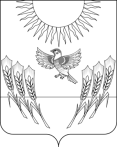 АДМИНИСТРАЦИЯ ВОРОБЬЕВСКОГО МУНИЦИПАЛЬНОГО РАЙОНАВОРОНЕЖСКОЙ ОБЛАСТИПОСТАНОВЛЕНИЕ от        19 .02.2013 г.      №	81	         	    	            с. ВоробьевкаОб определении перечня организаций для исполнения уголовного и административного наказания в виде обязательных работ и видов обязательных работВ соответствии со статьей 49 Уголовного Кодекса Российской Федерации, статьями 25, 27, 28 Уголовно-исполнительного Кодекса Российской Федерации, статьей 32.13 Кодекса Российской Федерации об административных правонарушениях, статьями 92, 94, 270 Трудового Кодекса Российской Федерации, по согласованию с филиалом по Воробьевскому району ФКУ УИИ УФСИН России по Воронежской области и Воробьевским районным отделом судебных приставов Управления ФССП Росси по Воронежской области, администрация Воробьевского муниципального района П О С Т А Н О В Л Я Е Т :	1. Утвердить перечень организаций для исполнения уголовного и административного наказания в виде обязательных работ и видов обязательных работ согласно приложению.	2. Рекомендовать главам сельских поселений муниципального района, руководителям предприятий и организаций, указанных в приложении:	2.1. Определить продолжительность, время и место проведения обязательных работ в соответствии с требованиями действующего законодательства;	2.2. Назначить ответственного по контролю за выполнением осужденными и лицами, которым назначено административное наказание в виде обязательных работ, определенных для них работ;2.3. Обеспечить уведомление филиала по Воробьевскому району ФКУ УИИ УФСИН России по Воронежской области и Воробьевского районного отдела судебных приставов Управления ФССП Росси по Воронежской области о количестве проработанных часов или об уклонении осужденных и лиц, которым назначено административное наказание в виде обязательных работ, от отбывания наказания.	3. Признать утратившим силу постановление администрации Воробьевского муниципального района от 16.03.2012 г. № 108 «Об определении перечня организаций для исполнения уголовного наказания в виде обязательных работ и видов обязательных работ».	4. Контроль за выполнением настоящего постановления возложить на заместителя главы администрации муниципального района Письяукова С.А.Глава администрации муниципального района 						    И.Т.РябининПриложение к постановлению администрации муниципального районаот ___.02.2013 г. № ____Перечень организаций для исполнения уголовного и административного наказания в виде обязательных работ и видов обязательных работНаименование организацииВиды и характер работ23Администрация Березовского сельского поселенияблагоустройство и уборка территории населенных пунктовАдминистрация Воробьевского сельского поселенияблагоустройство и уборка территории населенных пунктовАдминистрация Верхнебыковского сельского поселенияблагоустройство и уборка территории населенных пунктовАдминистрация Квашинского сельского поселенияблагоустройство и уборка территории населенных пунктовАдминистрация Краснопольского сельского поселенияблагоустройство и уборка территории населенных пунктовАдминистрация Лещановского сельского поселенияблагоустройство и уборка территории населенных пунктовАдминистрация Мужичанского сельского поселенияблагоустройство и уборка территории населенных пунктовАдминистрация Никольского 1-госельского поселенияблагоустройство и уборка территории населенных пунктовАдминистрация Никольского 2-госельского поселенияблагоустройство и уборка территории населенных пунктовАдминистрация Солонецкого сельского поселенияблагоустройство и уборка территории населенных пунктовАдминистрация Руднянского сельского поселенияблагоустройство и уборка территории населенных пунктовМП ВР  «Коммунальное хозяйство»уборка рынкаМП ВР  «Коммунальное хозяйство»уборка территории парка и площадиМП ВР  «Коммунальное хозяйство»обкашивание овраговАдминистрация Воробьевского муниципального района благоустройство и уборка территории населенных пунктовОтдел полиции межмуниципального отдела МВД России «Бутурлиновский»благоустройство и уборка территории населенных пунктовБУЗ ВО «Воробьевская ЦРБ»благоустройство и уборка территории населенных пунктов